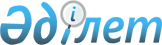 Ақмола облысы әкімдігінің 2004 жылғы 30 желтоқсандағы "Облыстың денсаулық сақтау бюджетін біріктіру туралы" N а-1/317 қаулысына өзгертулер енгізу туралыАқмола облысы әкімиятының 2005 жылғы 24 қаңтардағы N а-1/22 қаулысы. Ақмола облысының Әділет департаментінде 2005 жылғы 25 қаңтарда N 3005 тіркелді



      Ақмола облысы әкімдігінің 2004 жылғы 30 желтоқсандағы "Облыстық атқарушы органдардың құрылымы туралы" N 321 қаулысына сәйкес облыс әкімдігі ҚАУЛЫ ЕТЕДІ:



      1. Ақмола облысы әкімдігінің 2004 жылғы 30 желтоқсандағы "Облыстың денсаулық сақтау бюджетін біріктіру туралы" N А-1\317 
 қаулысына 
 (Ақмола облысының әділет Департаментінде 2005 жылы 10 қаңтарда 2979 нөмірмен тіркелген) келесі өзгертулер енгізілсін:



      1) жоғарыда аталған қаулының 1,3,6 тармақтарындағы "басқарма" сөзі "департамент" сөзімен ауыстырылсын;



      2) 1 және 2 қосымшасы осы қаулының 1 және 2 қосымшасына сай жаңа редакцияда берілсін.

      

Облыс әкімі





Ақмола облысы әкімдігінің



2005 жылғы 24.01.



N А-1/22 қаулысына 1 қосымша

Ақмола облысы әкімдігінің 



2004 жылғы 30 желтоқсандағы



N А-1/317 "Облыс денсаулық сақтаудың



бюджетін біріктіру туралы"



қаулысына 1 қосымша




 


Қалалар мен аудандардың облыстық коммуналдық меншікке






берілетін денсаулық сақтау нысандарының тізімі




1. Ақкөл ауданы


Ақмола облысы денсаулық сақтау департаментінің "Ақкөл орталық аудандық ауруханасы" мемлекеттік мекемесі;

Ақмола облысы денсаулық сақтау департаментінің "Гусарское отбасылық дәрігерлік амбулаториясы" мемлекеттік мекемесі; 

 Ақмола облысы денсаулық сақтау департаментінің "Искра отбасылық дәрігерлік амбулаториясы" мемлекеттік мекемесі;

 Ақмола облысы денсаулық сақтау департаментінің "Наумовское отбасылық дәрігерлік амбулаториясы" мемлекеттік мекемесі;

Ақмола облысы денсаулық сақтау департаментінің "Новорыбинское отбасылық дәрігерлік амбулаториясы" мемлекеттік мекемесі;

Ақмола облысы денсаулық сақтау департаментінің "Одесское отбасылық дәрігерлік амбулаториясы" мемлекеттік мекемесі;

Ақмола облысы денсаулық сақтау департаментінің "Трудовое отбасылық дәрігерлік амбулаториясы" мемлекеттік мекемесі;

Ақмола облысы денсаулық сақтау департаментінің "Урюпинск отбасылық дәрігерлік амбулаториясы" мемлекеттік мекемесі.


2. Аршалы ауданы


Ақмола облысы денсаулық сақтау департаментінің "Аршалы орталық аудандық ауруханасы" мемлекеттік мекемесі;

 Ақмола облысы денсаулық сақтау департаментінің "Ново-Владимирское ауылдық учаскелік ауруханасы" мемлекеттік мекемесі;

Ақмола облысы  денсаулық сақтау "Аршалы отбасылық дәрігерлік амбулаториясы" мемлекеттік мекемесі;

Ақмола облысы денсаулық сақтау департаментінің "Ижевское отбасылық дәрігерлік амбулаториясы" мемлекеттік мекемесі;

Ақмола облысы денсаулық сақтау департаментінің "Константиновское отбасылық дәрігерлік амбулаториясы" мемлекеттік мекемесі;

Ақмола облысы денсаулық сақтау департаментінің "Михайловское отбасылық дәрігерлік амбулаториясы" мемлекеттік мекемесі;

 Ақмола облысы денсаулық сақтау департаментінің "Ново-Александровское отбасылық дәрігерлік амбулаториясы" мемлекеттік мекемесі;

Ақмола облысы денсаулық сақтау департаментінің "Ново-Владимирское отбасылық дәрігерлік ауруханасы" мемлекеттік мекемесі;

Ақмола облысы денсаулық сақтау департаментінің "Тургеневское отбасылық дәрігерлік амбулаториясы" мемлекеттік мекемесі.


3. Астрахан ауданы


Ақмола облысы денсаулық сақтау департаментінің "Астрахан орталық аудандық ауруханасы" мемлекеттік мекемесі;

Ақмола облысы денсаулық сақтау департаментінің "Жалтыр ауылдық учаскелік ауруханасы" мемлекеттік мекемесі

Ақмола облысы денсаулық сақтау департаментінің "Первомай учаскелік ауруханасы" мемлекеттік мекемесі;

Ақмола облысы денсаулық сақтау департаментінің "Астрахан кеңес беру-диагностикалық емханасы" мемлекеттік мекемесі;

Ақмола облысы денсаулық сақтау департаментінің "Астрахан отбасылық дәрігерлік амбулаториясы" мемлекеттік мекемесі;

Ақмола облысы денсаулық сақтау департаментінің "Жалтыр отбасылық дәрігерлік амбулаториясы" мемлекеттік мекемесі;

Ақмола облысы денсаулық сақтау департаментінің "Первомай отбасылық дәрігерлік ауруханасы" мемлекеттік мекемесі;

Ақмола облысы денсаулық сақтау департаментінің "Старый Колутон отбасылық дәрігерлік амбулаториясы" мемлекеттік мекемесі.


4. Атбасар ауданы


 Ақмола облысы денсаулық сақтау департаментінің "Атбасар орталық аудандық ауруханасы" мемлекеттік мекемесі;

 Ақмола облысы денсаулық сақтау департаментінің "Аудандық емхана" мемлекеттік мекемесі;

 Ақмола облысы денсаулық сақтау департаментінің Мариновское отбасылық дәрігерлік амбулаториясы" мемлекеттік мекемесі;

Ақмола облысы денсаулық сақтау департаментінің "Сочинск отбасылық дәрігерлік амбулаториясы" мемлекеттік мекемесі;

 Ақмола облысы денсаулық сақтау департаментінің "Тілекей отбасылық дәрігерлік амбулаториясы" мемлекеттік мекемесі

Ақмола облысы денсаулық сақтау департаментінің "Жедел медициналық жәрдем станциясы" мемлекеттік мекемесі;

Ақмола облысы денсаулық сақтау департаментінің "Атбасар қан орталығы" мемлекеттік мекемесі.


5. Бұланды ауданы


 Ақмола облысы денсаулық сақтау департаментінің "Бұланды аудандық ауруханасы" мемлекеттік мекемесі;

 Ақмола облысы денсаулық сақтау департаментінің "Бұланды аудандық емханасы" мемлекеттік мекемесі;

 Ақмола облысы денсаулық сақтау департаментінің "Вознесенское отбасылық дәрігерлік амбулаториясы" мемлекеттік мекемесі; 

 Ақмола облысы денсаулық сақтау департаментінің "Ерголка отбасылық дәрігерлік амбулаториясы" мемлекеттік мекемесі;

Ақмола облысы денсаулық сақтау департаментінің "Журавлевка отбасылық дәрігерлік амбулаториясы" мемлекеттік мекемесі;

 Ақмола облысы денсаулық сақтау департаментінің "Капитоновка отбасылық дәрігерлік амбулаториясы" мемлекеттік мекемесі;

Ақмола облысы денсаулық сақтау департаментінің "Никольское отбасылық дәрігерлік амбулаториясы" мемлекеттік мекемесі;

 Ақмола облысы денсаулық сақтау департаментінің "Новобратское отбасылық дәрігерлік амбулаториясы" мемлекеттік мекемесі;

 Ақмола облысы денсаулық сақтау департаментінің "Отрадное отбасылық дәрігерлік амбулаториясы" мемлекеттік мекемесі;

Ақмола облысы денсаулық сақтау департаментінің "Бұланды ауданы жедел  жәрдем станциясы" мемлекеттік мекемесі.


6. Егіндікөл ауданы


Ақмола облысы денсаулық сақтау департаментінің "Егіндікөл орталық аудандық ауруханасы" мемлекеттік мекемесі;

Ақмола облысы денсаулық сақтау департаментінің "Егіндікөл  отбасылық дәрігерлік амбулаториясы" мемлекеттік мекемесі.


7. Еңбекшілдер ауданы


Ақмола облысы денсаулық сақтау департаментінің "Еңбекшілдер орталық аудандық ауруханасы" мемлекеттік мекемесі;

Ақмола облысы денсаулық сақтау департаментінің "Макинка селолық учаскелік ауруханасы" мемлекеттік мекемесі.


8. Ерейментау ауданы


Ақмола облысы денсаулық сақтау департаментінің "Ерейментау орталық аудандық ауруханасы" мемлекеттік мекемесі;

 Ақмола облысы денсаулық сақтау департаментінің "Павлов селолық  ауруханасы" мемлекеттік мекемесі;

Ақмола облысы денсаулық сақтау департаментінің "Сілеті ауылдық ауруханасы" мемлекеттік мекемесі

 Ақмола облысы денсаулық сақтау департаментінің "Ерейментау клиникалық-диагностикалық емханасы" мемлекеттік мекемесі;

 Ақмола облысы денсаулық сақтау департаментінің "Благодатное отбасылық дәрігерлік амбулаториясы" мемлекеттік мекемесі;

Ақмола облысы денсаулық сақтау департаментінің "Звенигородское отбасылық дәрігерлік амбулаториясы" мемлекеттік мекемесі;

 Ақмола облысы денсаулық сақтау департаментінің "Новомарковское отбасылық дәрігерлік амбулаториясы" мемлекеттік мекемесі; 

Ақмола облысы денсаулық сақтау департаментінің "Торғай отбасылық дәрігерлік амбулаториясы" мемлекеттік мекемесі;

 Ақмола облысы денсаулық сақтау департаментінің "Өлеңті отбасылық дәрігерлік амбулаториясы" мемлекеттік мекемесі;

Ақмола облысы денсаулық сақтау департаментінің "Жедел жәрдем станциясы" мемлекеттік мекемесі.


9. Есіл ауданы


Ақмола облысы денсаулық сақтау департаментінің "Есіл орталық аудандық ауруханасы" мемлекеттік мекемесі;

Ақмола облысы денсаулық сақтау департаментінің "Красногорское ауылдық ауруханасы" мемлекеттік мекемесі;

 Ақмола облысы денсаулық сақтау департаментінің "Двуреченское ауылдық учаскелік ауруханасы" мемлекеттік мекемесі;

 Ақмола облысы денсаулық сақтау департаментінің "Красивинское ауылдық учаскелік ауруханасы" мемлекеттік мекемесі;

Ақмола облысы денсаулық сақтау департаментінің "Есіл кеңес беру-диагностикалық емханасы" мемлекеттік мекемесі;

Ақмола облысы денсаулық сақтау департаментінің "N 1 Есіл отбасылық дәрігерлік амбулаториясы" мемлекеттік мекемесі;

Ақмола облысы денсаулық сақтау департаментінің "N 2 Есіл  отбасылық дәрігерлік амбулаториясы" мемлекеттік мекемесі;

 Ақмола облысы денсаулық сақтау департаментінің "Дальнянское отбасылық дәрігерлік амбулаториясы" мемлекеттік мекемесі;

 Ақмола облысы денсаулық сақтау департаментінің "Красногорское отбасылық дәрігерлік амбулаториясы" мемлекеттік мекемесі;

 Ақмола облысы денсаулық сақтау департаментінің "Маяковское отбасылық дәрігерлік амбулаториясы" мемлекеттік мекемесі.


10. Жақсы ауданы


 Ақмола облысы денсаулық сақтау департаментінің "Жақсы орталық аудандық ауруханасы" мемлекеттік мекемесі;

 Ақмола облысы денсаулық сақтау департаментінің "Қима ауылдық учаскелік ауруханасы" мемлекеттік мекемесі;

 Ақмола облысы денсаулық сақтау департаментінің "Ишимское отбасылық дәрігерлік амбулаториясы" мемлекеттік мекемесі;

 Ақмола облысы денсаулық сақтау департаментінің "Қайрақты отбасылық дәрігерлік амбулаториясы" мемлекеттік мекемесі;

Ақмола облысы денсаулық сақтау департаментінің "Қалмақкөл отбасылық дәрігерлік амбулаториясы" мемлекеттік мекемесі.


11. Жарқайың ауданы


 Ақмола облысы денсаулық сақтау департаментінің "Жарқайың  аудандық ауруханасы" мемлекеттік мекемесі;

Ақмола облысы денсаулық сақтау департаментінің "Жарқайың кеңес беру-диагностикалық  емханасы" мемлекеттік мекемесі;

Ақмола облысы денсаулық сақтау департаментінің "Державинск отбасылық дәрігерлік амбулаториясы" мемлекеттік мекемесі;

 Ақмола облысы денсаулық сақтау департаментінің "Нахимовское отбасылық дәрігерлік амбулаториясы" мемлекеттік мекемесі;

 Ақмола облысы денсаулық сақтау департаментінің "Пятигоорское отбасылық дәрігерлік амбулаториясы" мемлекеттік мекемесі;

Ақмола облысы  денсаулық сақтау департаментінің "Тасты-Талды отбасылық дәрігерлік амбулаториясы" мемлекеттік мекемесі;

 Ақмола облысы денсаулық сақтау департаментінің "Костычево отбасылық дәрігерлік амбулаториясы" мемлекеттік мекемесі.


12. Зеренді ауданы


 Ақмола облысы денсаулық сақтау департаментінің "Зеренді орталық аудандық ауруханасы" мемлекеттік мекемесі;

 Ақмола облысы денсаулық сақтау департаментінің "Күсеп учаскелік ауруханасы" мемлекеттік мекемесі;

Ақмола облысы денсаулық сақтау департаментінің "Шағалалы учаскелік ауруханасы" мемлекеттік мекемесі;

Ақмола облысы денсаулық сақтау департаментінің Ақкөл "Отбасылық дәрігерлік амбулаториясы" мемлекеттік мекемесі;

Ақмола облысы денсаулық сақтау департаментінің Бірлестік "Отбасылық дәрігерлік амбулаториясы" мемлекеттік мекемесі;

Ақмола облысы  денсаулық сақтау департаментінің Викторовка "Отбасылық дәрігерлік амбулаториясы" мемлекеттік мекемесі;

Ақмола облысы денсаулық сақтау департаментінің "Еленовка отбасылық дәрігерлік амбулаториясы" мемлекеттік мекемесі;

Ақмола облысы денсаулық сақтау департаментінің Қарабұлақ "Отбасылық дәрігерлік амбулаториясы" мемлекеттік мекемесі;

 Ақмола облысы денсаулық сақтау департаментінің "Подлесное отбасылық дәрігерлік амбулаториясы" мемлекеттік мекемесі.


13. Қорғалжын ауданы


Ақмола облысы денсаулық сақтау департаментінің "Қорғалжын орталық аудандық ауруханасы" мемлекеттік мекемесі;

Ақмола облысы денсаулық сақтау департаментінің "Қарашалғын отбасылық дәрігерлік амбулаториясы" мемлекеттік мекемесі;

Ақмола облысы денсаулық сақтау департаментінің "Кеңбидайық отбасылық дәрігерлік амбулаториясы" мемлекеттік мекемесі;

Ақмола облысы денсаулық сақтау департаментінің "Сабынды отбасылық дәрігерлік амбулаториясы" мемлекеттік мекемесі.


14. Сандықтау ауданы


Ақмола облысы денсаулық сақтау департаментінің Сандықтау  аудандық ауруханасы" мемлекеттік мекемесі;

 Ақмола облысы денсаулық сақтау департаментінің Балқашин отбасылық дәрігерлік амбулаториясы" мемлекеттік мекемесі;

 Ақмола облысы денсаулық сақтау департаментінің Богородское отбасылық дәрігерлік амбулаториясы" мемлекеттік мекемесі;

Ақмола облысы денсаулық сақтау департаментінің "Веселовское отбасылық дәрігерлік амбулаториясы" мемлекеттік мекемесі;

 Ақмола облысы денсаулық сақтау департаментінің "Каменское отбасылық дәрігерлік амбулаториясы" мемлекеттік мекемесі;

Ақмола облысы денсаулық сақтау департаментінің "Лесное отбасылық дәрігерлік амбулаториясы" мемлекеттік мекемесі.


15. Целиноград ауданы


 Ақмола облысы денсаулық сақтау департаментінің "Красноярское отбасылық дәрігерлік амбулаториясы" мемлекеттік мекемесі;

Ақмола облысы денсаулық сақтау департаментінің "Максимовка отбасылық дәрігерлік амбулаториясы" мемлекеттік мекемесі;

Ақмола облысы денсаулық сақтау департаментінің "Малиновка отбасылық дәрігерлік амбулаториясы" мемлекеттік мекемесі

Ақмола облысы денсаулық сақтау департаментінің "Новоишимское отбасылық дәрігерлік амбулаториясы" мемлекеттік мекемесі;

Ақмола облысы денсаулық сақтау департаментінің "Қабанбай батыр ауылы отбасылық дәрігерлік амбулаториясы" мемлекеттік мекемесі;

Ақмола облысы денсаулық сақтау департаментінің "Софиевка отбасылық дәрігерлік амбулаториясы" мемлекеттік мекемесі;

Ақмола облысы денсаулық сақтау департаментінің "Воздвиженское отбасылық дәрігерлік амбулаториясы" мемлекеттік мекемесі;

Ақмола облысы денсаулық сақтау департаментінің "Шалқар отбасылық дәрігерлік амбулаториясы" мемлекеттік мекемесі;

Ақмола облысы денсаулық сақтау департаментінің "Приозерное отбасылық дәрігерлік амбулаториясы" мемлекеттік мекемесі;

Ақмола облысы денсаулық сақтау департаментінің "Романовка отбасылық дәрігерлік амбулаториясы" мемлекеттік мекемесі.


16. Шортанды ауданы


 Ақмола облысы денсаулық сақтау департаментінің "Шортанды орталық аудандық ауруханасы" мемлекеттік мекемесі;

Ақмола облысы денсаулық сақтау департаментінің "Шортанды кеңес беру-диагностикалық емханасы" мемлекеттік мекемесі;

Ақмола облысы денсаулық сақтау департаментінің "Андреевка отбасылық дәрігерлік амбулаториясы" мемлекеттік мекемесі;

Ақмола облысы денсаулық сақтау департаментінің "Бектау отбасылық дәрігерлік амбулаториясы" мемлекеттік мекемесі;

 Ақмола облысы денсаулық сақтау департаментінің "Дамса отбасылық дәрігерлік амбулаториясы" мемлекеттік мекемесі;

 Ақмола облысы денсаулық сақтау департаментінің "Жолымбет отбасылық дәрігерлік амбулаториясы" мемлекеттік мекемесі;

Ақмола облысы денсаулық сақтау департаментінің "Новокубанское отбасылық дәрігерлік амбулаториясы" мемлекеттік мекемесі;

Ақмола облысы денсаулық сақтау департаментінің "Петровка отбасылық дәрігерлік амбулаториясы" мемлекеттік мекемесі;

Ақмола облысы денсаулық сақтау департаментінің "Жолымбет қалалық ауруханасы" мемлекеттік мекемесі;

Ақмола облысы денсаулық сақтау департаментінің N 9 Шортанды орталық аудандық дәріханасы" мемлекеттік кәсіпорны.


17. Щучье ауданы


Ақмола облысы денсаулық сақтау департаментінің "Щучье орталық аудандық ауруханасы" мемлекеттік мекемесі;

Ақмола облысы денсаулық сақтау департаментінің "N 1 "Бодрость" отбасылық дәрігерлік амбулаториясы" мемлекеттік мекемесі;

Ақмола облысы денсаулық сақтау департаментінің "N 2 "Болашақ"  отбасылық дәрігерлік амбулаториясы" мемлекеттік мекемесі;

Ақмола облысы денсаулық сақтау департаментінің "N 3  "Денсаулық" отбасылық дәрігерлік амбулаториясы" мемлекеттік мекемесі;

Ақмола облысы денсаулық сақтау департаментінің "Бурабай отбасылық дәрігерлік амбулаториясы" мемлекеттік мекемесі;

Ақмола облысы денсаулық сақтау департаментінің "Веденовка с. отбасылық дәрігерлік амбулаториясы" мемлекеттік мекемесі;

Ақмола облысы денсаулық сақтау департаментінің "Дорофеевка с. отбасылық дәрігерлік амбулаториясы" мемлекеттік мекемесі;

Ақмола облысы денсаулық сақтау департаментінің "Зеленый бор отбасылық дәрігерлік амбулаториясы" мемлекеттік мекемесі;

Ақмола облысы денсаулық сақтау департаментінің "Златополье с. отбасылық дәрігерлік амбулаториясы" мемлекеттік мекемесі;

Ақмола облысы денсаулық сақтау департаментінің "Қотыркөл с. отбасылық дәрігерлік амбулаториясы" мемлекеттік мекемесі;

Ақмола облысы денсаулық сақтау департаментінің "Кенесары с. отбасылық дәрігерлік амбулаториясы" мемлекеттік мекемесі;

Ақмола облысы  денсаулық сақтау департаментінің "Наурызбай отбасылық дәрігерлік амбулаториясы" мемлекеттік мекемесі;

Ақмола облысы денсаулық сақтау департаментінің "Ұрымқай с. отбасылық дәрігерлік амбулаториясы" мемлекеттік мекемесі;

Ақмола облысы денсаулық сақтау департаментінің "Жедел және шұғыл медициналық жәрдем станциясы" мемлекеттік мекемесі;

Ақмола облысы денсаулық сақтау департаментінің "Щучье  тері-венерологиялық диспансері" мемлекеттік мекемесі.


18. Степногорск қ.


Ақмола облысы денсаулық сақтау басқармасы жанындағы "Степногорск орталық қалалық ауруханасы" мемлекеттік коммуналдық қазыналық кәсіпорны;

Ақмола облысы денсаулық сақтау басқармасы жанындағы "Бестөбе қалалық ауруханасы" мемлекеттік коммуналдық қазыналық кәсіпорны;

Ақмола облысы денсаулық сақтау басқармасы жанындағы "Шаңтөбе қалалық ауруханасы" мемлекеттік коммуналдық қазыналық кәсіпорны;

Ақмола облысы денсаулық сақтау басқармасы жанындағы "Заводской к. "Қалалық емхана" мемлекеттік коммуналдық қазыналық кәсіпорны;

Ақмола облысы денсаулық сақтау департаментінің "Жедел жәрдем станциясы" мемлекеттік мекемесі;

Ақмола облысы денсаулық сақтау департаментінің "Қан орталығы" мемлекеттік мекемесі.


19. Көкшетау қ.


Ақмола облысы денсаулық сақтау басқармасы жанындағы "Көкшетау қалалық ауруханасы" мемлекеттік коммуналдық қазыналық кәсіпорны;

Ақмола облысы денсаулық сақтау басқармасы жанындағы "N 2 емханасы бар Көкшетау қалалық ауруханасы" мемлекеттік коммуналдық қазыналық кәсіпорны;

Ақмола облысы денсаулық сақтау басқармасы жанындағы "Болашақ" орталығы" мемлекеттік коммуналдық қазыналық кәсіпорны;

Ақмола облысы денсаулық сақтау басқармасы жанындағы "Қалалық емхана" мемлекеттік коммуналдық қазыналық кәсіпорны;

Ақмола облысы денсаулық сақтау басқармасы жанындағы "Қалалық балалар емханасы" мемлекеттік коммуналдық қазыналық кәсіпорны;

Ақмола облысы денсаулық сақтау басқармасы жанындағы "Қалалық әйелдер консультациясы" мемлекеттік коммуналдық қазыналық кәсіпорны;

Ақмола облысы денсаулық сақтау басқармасы жанындағы "N 1 "Тілектес" отбасылық дәрігерлік амбулаториясы" мемлекеттік коммуналдық қазыналық кәсіпорны;

Ақмола облысы денсаулық сақтау басқармасы жанындағы "N 2 "Көкше" отбасылық дәрігерлік амбулаториясы" мемлекеттік коммуналдық қазыналық кәсіпорны;

Ақмола облысы денсаулық сақтау басқармасы жанындағы "N 3 "Мақсат" отбасылық дәрігерлік амбулаториясы мемлекеттік коммуналдық қазыналық кәсіпорны;

Ақмола облысы денсаулық сақтау басқармасы жанындағы "Ауруханаішілік дәріхана" мемлекеттік коммуналдық қазыналық кәсіпорны;

Ақмола облысы денсаулық сақтау департаментінің "Жедел медициналық жәрдем станциясы" мемлекеттік мекемесі;

Ақмола облысы денсаулық сақтау департаменті жанындағы "Бестөбе қалалық ауруханасы" мемлекеттік коммуналдық қазыналық кәсіпорны.




Ақмола облысы әкімдігінің



2005 жылғы 24.01.



N А-1/22 қаулысына 2 қосымша

Ақмола облысы әкімдігінің



2004 жылғы 30 желтоқсандағы



N А-1/317 "Облыс денсаулық сақтаудың



бюджетін біріктіру туралы"



қаулысына 2 қосымша




 


Облыстық денсаулық сақтау мемлекеттік






кәсіпорындарының Тізімі



1. Ақмола облысы денсаулық сақтау департаменті жанындағы "Көкшетау қалалық ауруханасы" мемлекеттік коммуналдық қазыналық кәсіпорны;

2. Ақмола облысы денсаулық сақтау департаменті жанындағы "N 2 емханасы бар Көкшетау қалалық ауруханасы" мемлекеттік коммуналдық қазыналық кәсіпорны;

3. Ақмола облысы денсаулық сақтау департаменті жанындағы "Болашақ" орталығы" мемлекеттік коммуналдық қазыналық кәсіпорны;

4. Ақмола облысы денсаулық сақтау департаменті жанындағы "Қалалық емхана" мемлекеттік коммуналдық қазыналық кәсіпорны;

5. Ақмола облысы денсаулық сақтау департаменті жанындағы "Қалалық балалар емханасы" мемлекеттік коммуналдық қазыналық кәсіпорны;

6. Ақмола облысы денсаулық сақтау департаменті жанындағы "Қалалық әйелдер консультациясы" мемлекеттік коммуналдық қазыналық кәсіпорны;

7. Ақмола облысы денсаулық сақтау департаменті жанындағы "N 1 "Тілектес" отбасылық дәрігерлік амбулаториясы" мемлекеттік коммуналдық қазыналық кәсіпорны;

8. Ақмола облысы денсаулық сақтау департаменті жанындағы "N 2 "Көкше" отбасылық дәрігерлік амбулаториясы" мемлекеттік коммуналдық қазыналық кәсіпорны;

9. Ақмола облысы денсаулық сақтау департаменті жанындағы "N 3 "Мақсат" отбасылық дәрігерлік амбулаториясы мемлекеттік коммуналдық қазыналық кәсіпорны;

10. Ақмола облысы денсаулық сақтау департаменті жанындағы "Ауруханаішілік дәріхана" мемлекеттік коммуналдық қазыналық кәсіпорны;

11. Ақмола облысы денсаулық сақтау департаменті жанындағы "Степногорск орталық қалалық ауруханасы" мемлекеттік коммуналдық қазыналық кәсіпорны;

12. Ақмола облысы денсаулық сақтау департаменті жанындағы "Бестөбе қалалық ауруханасы" мемлекеттік коммуналдық қазыналық кәсіпорны;

13. Ақмола облысы денсаулық сақтау департаменті жанындағы "Шаңтөбе қалалық ауруханасы" мемлекеттік коммуналдық қазыналық кәсіпорны;

14. Ақмола облысы денсаулық сақтау департаменті жанындағы "Қалалық емхана" мемлекеттік коммуналдық қазыналық кәсіпорны;

15. Ақмола облысы денсаулық сақтау департаменті жанындағы "Заводской к. қалалық емханасы" мемлекеттік коммуналдық қазыналық кәсіпорны.

					© 2012. Қазақстан Республикасы Әділет министрлігінің «Қазақстан Республикасының Заңнама және құқықтық ақпарат институты» ШЖҚ РМК
				